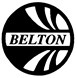 City of BeltonASSISTANT DIRECTOR, FINANCE GENERAL PURPOSE:  Under general direction, performs a variety of supervisory, professional, administrative and technical accounting and finance functions in maintaining the fiscal records and systems of the City; coordinates daily operations within the department; provides responsible technical support to the Finance Director.  PRIMARY DUTIES  RESPONSIBILITIES:The following duties  NOT intended to serve as a comprehensive list of all duties performed by all team members in this classification, only a representative summary of the primary duties and responsibilities. Incumbent(s) may not be required to perform all duties listed and may be required to perform additional, position-specific duties.Manages and supervises daily operations to achieve goals within available resources; plans and organizes workload and staff assignments; trains, motivates and evaluates assigned staff; reviews progress and suggests changes as needed.Plans, organizes, supervises and participates in various aspects of the department’s service responsibilities, which include budgeting, payroll preparation, accounts payable, utility billing and cashiering. Assists and provides leadership in developing official plans, policies and procedures and communicates these to City management staff, City Council, boards, commissions and the general public.Provides professional advice to City management staff; makes presentations to City Council, boards and the general public.Supervises and assists in the analysis and preparation of various financial statements and reports. Oversees and maintains internal controls to assure generally accepted accounting and auditing procedures as well as City policies are followed.Supervises and performs reconciliations of financial ledgers and records.Provides and assures that each employee of the department provides excellent customer service.Assures adequate, trained staffing is available at all times.  Identifies need and provide for the training of employees.Prepares financial reports and oversees the annual independent audit of the City’s financial statements; assists in the year-end close of the general ledger and financial reporting.Coordinates and assists in development and preparation of the budget document; monitors revenues and expenditures and provides progress reports on the financial well being of the City and effective use of budgeted funds, personnel, materials and facilities.Coordinates and provides assistance to the City’s independent auditors and auditors from other agencies.Oversees and conducts accounting work relating to grant program reporting and compliance, develop and implement relative policies and procedures.Prepares a variety of studies, reports, and related information for decision-making purposes.MINIMUM QUALIFICATIONS:Education and Experience:Bachelor’s Degree in Accounting, Finance, Business Administration or related field and five years of progressively responsible accounting or municipal finance experience; OR an equivalent combination of education, training and experience.  Required Licenses or Certifications:None.Required Knowledge of:Accounting theory, principles, and practices; Generally Accepted Accounting Principles (GAAP) and Government Accounting Standards Board (GASB) principles; and audit standards.City policies and procedures.Internal control procedures.Accounting software and automated financial systems.Payroll and accounts payable functions.External and management reporting requirements and report preparation.Program/project management techniques and principles.Modern office procedures, methods, and equipment including computers, computer applications such as word processing, spreadsheets, and statistical databases.English usage, spelling, grammar, and punctuation.Principles of business letter writing. Principles and practices of governmental budget preparation and administration.Supervisory principles, methods and techniques.Required Skill in:Utilizing personal computer software programs and other relevant investment management software affecting assigned work and in compiling and preparing spreadsheets. Establishing and maintaining effective working relationships with staff, management, vendors, outside agencies, community groups and the general public. Interpreting various financial/fiscal reports, bank statements, journal entries, and ledgers sufficient to prepare reports, resolve issues/problems, or explain entries.Interpreting and administering policies and procedures sufficient to administer, discuss, resolve, and explain them to staff and other constituencies. Preparing and analyzing complex data and numerical computations and comprehensive reports.Maintaining confidentiality and communicating with tact and diplomacy.Responding to inquiries and in effective oral and written communication..Communicating effectively verbally and in writing.Supervising, leading, and delegating tasks and authority.Physical Demands / Work Environment:  Work is performed in a standard office environment; may be required to travel to various sites, locations and/or events/conferences.Department:Reports to:FinanceDirector, FinanceRevised Date:June 2022